TEMAT LEKCYJNY ZGODNY Z NASZYM PODRĘCZNIKIEM English Class A2+Topic: Where can you buy a town?								10th  June 2020NOTATKA / HOMEWORK (SB – podręcznik)  SB, p. 92 - 93– same odp do zeszytuObejrzyj nagrania o powstaniu ebay:SB, p. 92 - 93– same odp do zeszytu ex.1 – Przeczytaj pytania i odpowiedz na nie:ex.2 – Przeczytaj tekst, Amazing things sold on eBAy, przeczytaj pytania i znajdź właściwą odpowiedź Przepisz słówka pod obrazkiem wraz z ich angielską definicją i przetłumacz je na język polski / skorzystaj ze słwonika internetowego: https://pl.bab.la/auctioncemeteryforeheadintroductionsoperateproszę o zdjęcia notatki i zadań (tylko tych zadanych) – korneliazoltyzdalnelekcje@gmail.com jako zaliczenie lekcji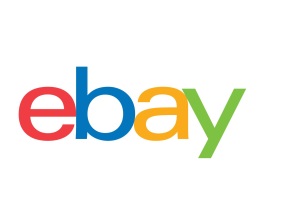 SKOPIUJ LINK DO PRZEGLĄDARKI:eBay - How It Startedhttps://www.youtube.com/watch?v=hkEorxAxFXo- na podstawie nagrania napisz ciekawostki w języku angielskim o e-bay – kto założył, kiedy…. / narysuj w zeszycie symbol ebay1324135246